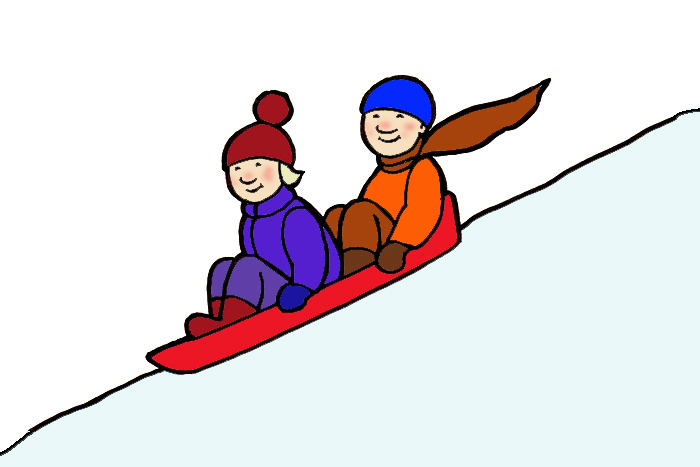 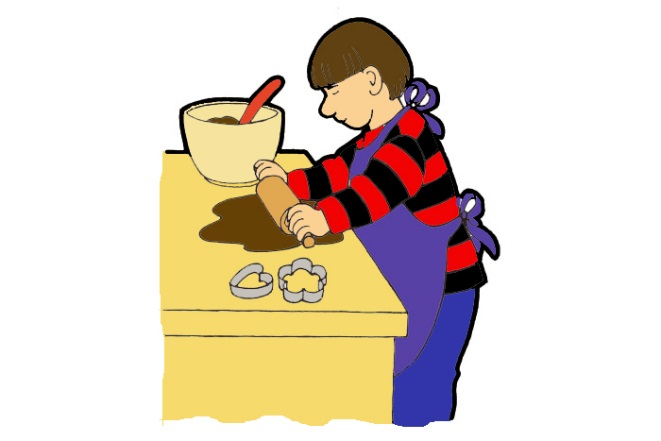 VIIKKO-OHJELMA 7VIIKKO-OHJELMA 7VIIKKO-OHJELMA 7VIIKKO-OHJELMA 7VIIKKO-OHJELMA 7MA 12.2.TI 13.2.KE 14.2.TO 15.2.PE 16.2. ULPUKAT ULPUKAT ULPUKAT ULPUKAT ULPUKATPOISTUMIS-HARJOITUKSETPULKKAMÄKI, RETKI LEIKKIKENTÄLLELEIVONTAKÄDENTAIDOT, MUOVAILUOMAN PEHMOLELUN PÄIVÄ